　　孩子們耳熟能詳的歌曲中提到盪鞦韆及溜滑梯等，藉由外出散步及校外教學的機會，帶領孩子熟悉相關說法，以加深孩子印象。孩子們也持續在不同學習區中，藉由遊戲學習不同事物，例如：烹飪區學習捲壽司的技巧，邀請廚房姨嬤多次進班與孩子交流，過程中以閩南語進行互動，而在語文區的孩子們以繪本為劇本演戲，台詞中融入閩南語等等。　　孩子們耳熟能詳的歌曲中提到盪鞦韆及溜滑梯等，藉由外出散步及校外教學的機會，帶領孩子熟悉相關說法，以加深孩子印象。孩子們也持續在不同學習區中，藉由遊戲學習不同事物，例如：烹飪區學習捲壽司的技巧，邀請廚房姨嬤多次進班與孩子交流，過程中以閩南語進行互動，而在語文區的孩子們以繪本為劇本演戲，台詞中融入閩南語等等。　　孩子們耳熟能詳的歌曲中提到盪鞦韆及溜滑梯等，藉由外出散步及校外教學的機會，帶領孩子熟悉相關說法，以加深孩子印象。孩子們也持續在不同學習區中，藉由遊戲學習不同事物，例如：烹飪區學習捲壽司的技巧，邀請廚房姨嬤多次進班與孩子交流，過程中以閩南語進行互動，而在語文區的孩子們以繪本為劇本演戲，台詞中融入閩南語等等。　　孩子們耳熟能詳的歌曲中提到盪鞦韆及溜滑梯等，藉由外出散步及校外教學的機會，帶領孩子熟悉相關說法，以加深孩子印象。孩子們也持續在不同學習區中，藉由遊戲學習不同事物，例如：烹飪區學習捲壽司的技巧，邀請廚房姨嬤多次進班與孩子交流，過程中以閩南語進行互動，而在語文區的孩子們以繪本為劇本演戲，台詞中融入閩南語等等。　　孩子們耳熟能詳的歌曲中提到盪鞦韆及溜滑梯等，藉由外出散步及校外教學的機會，帶領孩子熟悉相關說法，以加深孩子印象。孩子們也持續在不同學習區中，藉由遊戲學習不同事物，例如：烹飪區學習捲壽司的技巧，邀請廚房姨嬤多次進班與孩子交流，過程中以閩南語進行互動，而在語文區的孩子們以繪本為劇本演戲，台詞中融入閩南語等等。    孩子們已漸漸開始在生活中融入閩南語進行互動，孩子也會主動提出相關問題，像是壽司的台語是什麼？劇本中的阿公應該要說台語，因而演員說台語等等，另外在校外教學時，孩子也會進行相關提問，教師都帶領著孩子一起找答案，期待孩子能越來越將之融入在生活之中。    孩子們已漸漸開始在生活中融入閩南語進行互動，孩子也會主動提出相關問題，像是壽司的台語是什麼？劇本中的阿公應該要說台語，因而演員說台語等等，另外在校外教學時，孩子也會進行相關提問，教師都帶領著孩子一起找答案，期待孩子能越來越將之融入在生活之中。    孩子們已漸漸開始在生活中融入閩南語進行互動，孩子也會主動提出相關問題，像是壽司的台語是什麼？劇本中的阿公應該要說台語，因而演員說台語等等，另外在校外教學時，孩子也會進行相關提問，教師都帶領著孩子一起找答案，期待孩子能越來越將之融入在生活之中。    孩子們已漸漸開始在生活中融入閩南語進行互動，孩子也會主動提出相關問題，像是壽司的台語是什麼？劇本中的阿公應該要說台語，因而演員說台語等等，另外在校外教學時，孩子也會進行相關提問，教師都帶領著孩子一起找答案，期待孩子能越來越將之融入在生活之中。    孩子們已漸漸開始在生活中融入閩南語進行互動，孩子也會主動提出相關問題，像是壽司的台語是什麼？劇本中的阿公應該要說台語，因而演員說台語等等，另外在校外教學時，孩子也會進行相關提問，教師都帶領著孩子一起找答案，期待孩子能越來越將之融入在生活之中。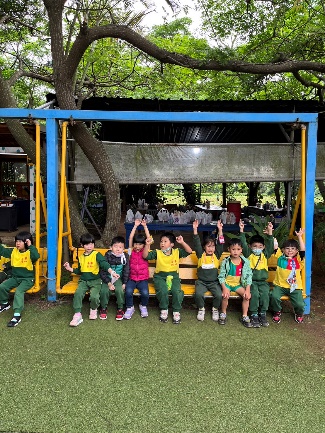 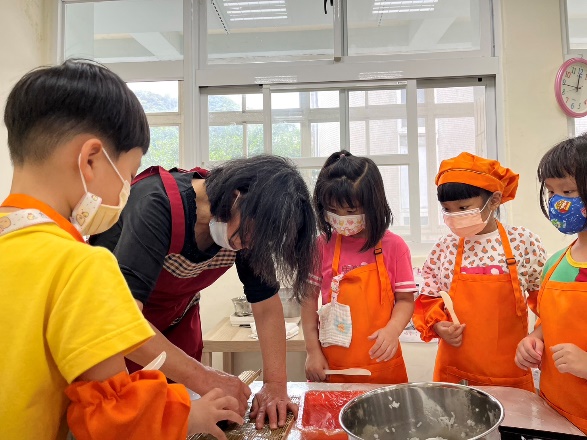 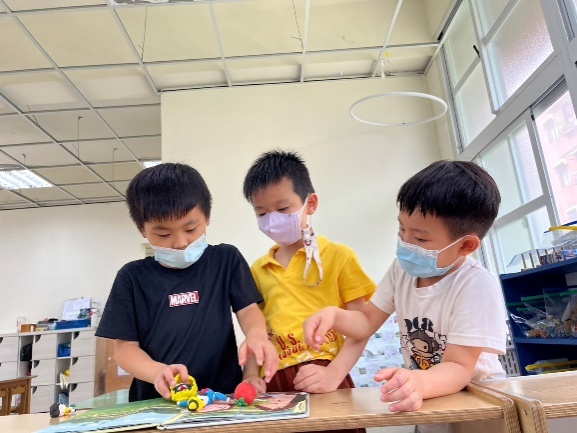 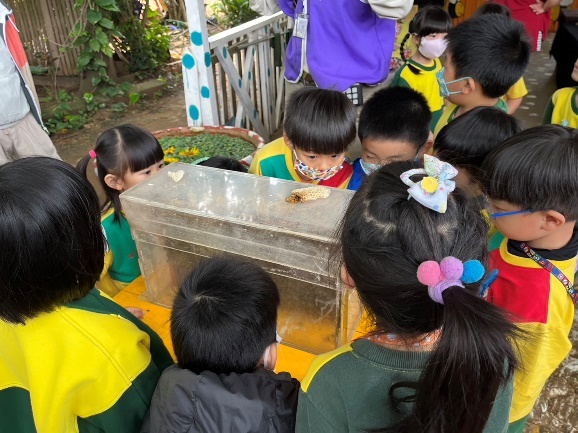 E-mail林雯祈楊雅雲安樂國小附幼/教師02-24220814*6102-24220814*61maggie343183@yahoo.com.twt310227@yahoo.com.tw　　晨光點心時間重複讓幼兒試著用閩南語說更完整的語句，例如:請給我大、中或小碗/請給我o顆水餃，並用台語數出來，接著會說謝謝老師，每天重複不斷的練習；學習區時間，將之前幼兒已熟悉的閩南語數數和顏色不僅僅是數學區及體能活動，也逐漸融入到不同學習區中，如:積木區、美勞區等，鼓勵幼兒用已經學會的閩南語說出知道的顏色或數字出來。最後，在例行活動防震防災宣導中，將一些關鍵字老師也加入閩南語的說明，如:躲在桌下、關電燈、排隊、跟著老師、拿書包等，除了聽懂老師說得之外，也鼓勵幼兒在演練中試著說出來。　　晨光點心時間重複讓幼兒試著用閩南語說更完整的語句，例如:請給我大、中或小碗/請給我o顆水餃，並用台語數出來，接著會說謝謝老師，每天重複不斷的練習；學習區時間，將之前幼兒已熟悉的閩南語數數和顏色不僅僅是數學區及體能活動，也逐漸融入到不同學習區中，如:積木區、美勞區等，鼓勵幼兒用已經學會的閩南語說出知道的顏色或數字出來。最後，在例行活動防震防災宣導中，將一些關鍵字老師也加入閩南語的說明，如:躲在桌下、關電燈、排隊、跟著老師、拿書包等，除了聽懂老師說得之外，也鼓勵幼兒在演練中試著說出來。　　晨光點心時間重複讓幼兒試著用閩南語說更完整的語句，例如:請給我大、中或小碗/請給我o顆水餃，並用台語數出來，接著會說謝謝老師，每天重複不斷的練習；學習區時間，將之前幼兒已熟悉的閩南語數數和顏色不僅僅是數學區及體能活動，也逐漸融入到不同學習區中，如:積木區、美勞區等，鼓勵幼兒用已經學會的閩南語說出知道的顏色或數字出來。最後，在例行活動防震防災宣導中，將一些關鍵字老師也加入閩南語的說明，如:躲在桌下、關電燈、排隊、跟著老師、拿書包等，除了聽懂老師說得之外，也鼓勵幼兒在演練中試著說出來。　　晨光點心時間重複讓幼兒試著用閩南語說更完整的語句，例如:請給我大、中或小碗/請給我o顆水餃，並用台語數出來，接著會說謝謝老師，每天重複不斷的練習；學習區時間，將之前幼兒已熟悉的閩南語數數和顏色不僅僅是數學區及體能活動，也逐漸融入到不同學習區中，如:積木區、美勞區等，鼓勵幼兒用已經學會的閩南語說出知道的顏色或數字出來。最後，在例行活動防震防災宣導中，將一些關鍵字老師也加入閩南語的說明，如:躲在桌下、關電燈、排隊、跟著老師、拿書包等，除了聽懂老師說得之外，也鼓勵幼兒在演練中試著說出來。　　晨光點心時間重複讓幼兒試著用閩南語說更完整的語句，例如:請給我大、中或小碗/請給我o顆水餃，並用台語數出來，接著會說謝謝老師，每天重複不斷的練習；學習區時間，將之前幼兒已熟悉的閩南語數數和顏色不僅僅是數學區及體能活動，也逐漸融入到不同學習區中，如:積木區、美勞區等，鼓勵幼兒用已經學會的閩南語說出知道的顏色或數字出來。最後，在例行活動防震防災宣導中，將一些關鍵字老師也加入閩南語的說明，如:躲在桌下、關電燈、排隊、跟著老師、拿書包等，除了聽懂老師說得之外，也鼓勵幼兒在演練中試著說出來。說閩南語這件事情，從一日作息逐漸拓展到例行活動的宣導以及正式課程中，教師發覺幼生的接受度越來越高，也越來越願意且自然的脫口說出學過閩南語，對於陌生的閩南語詞彙，發現幼兒也會從活動聯想、教師的表情、肢體動作試著猜測老師用閩南語敘述該事件或物品之關鍵字的意思。除了與老師對話之外，發現少數幼兒在私下對話也開始參雜一點閩語在其中。說閩南語這件事情，從一日作息逐漸拓展到例行活動的宣導以及正式課程中，教師發覺幼生的接受度越來越高，也越來越願意且自然的脫口說出學過閩南語，對於陌生的閩南語詞彙，發現幼兒也會從活動聯想、教師的表情、肢體動作試著猜測老師用閩南語敘述該事件或物品之關鍵字的意思。除了與老師對話之外，發現少數幼兒在私下對話也開始參雜一點閩語在其中。說閩南語這件事情，從一日作息逐漸拓展到例行活動的宣導以及正式課程中，教師發覺幼生的接受度越來越高，也越來越願意且自然的脫口說出學過閩南語，對於陌生的閩南語詞彙，發現幼兒也會從活動聯想、教師的表情、肢體動作試著猜測老師用閩南語敘述該事件或物品之關鍵字的意思。除了與老師對話之外，發現少數幼兒在私下對話也開始參雜一點閩語在其中。說閩南語這件事情，從一日作息逐漸拓展到例行活動的宣導以及正式課程中，教師發覺幼生的接受度越來越高，也越來越願意且自然的脫口說出學過閩南語，對於陌生的閩南語詞彙，發現幼兒也會從活動聯想、教師的表情、肢體動作試著猜測老師用閩南語敘述該事件或物品之關鍵字的意思。除了與老師對話之外，發現少數幼兒在私下對話也開始參雜一點閩語在其中。說閩南語這件事情，從一日作息逐漸拓展到例行活動的宣導以及正式課程中，教師發覺幼生的接受度越來越高，也越來越願意且自然的脫口說出學過閩南語，對於陌生的閩南語詞彙，發現幼兒也會從活動聯想、教師的表情、肢體動作試著猜測老師用閩南語敘述該事件或物品之關鍵字的意思。除了與老師對話之外，發現少數幼兒在私下對話也開始參雜一點閩語在其中。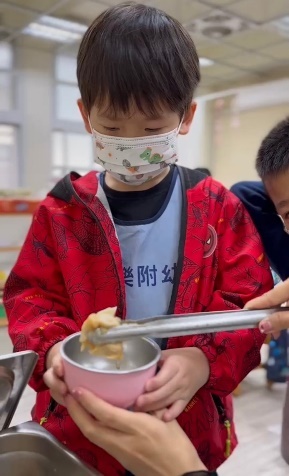 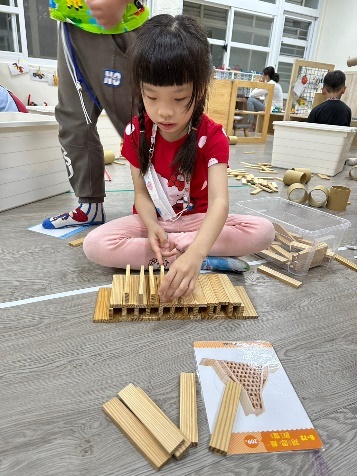 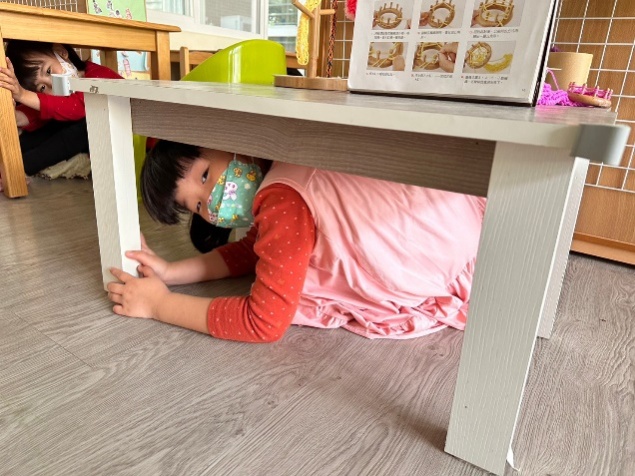 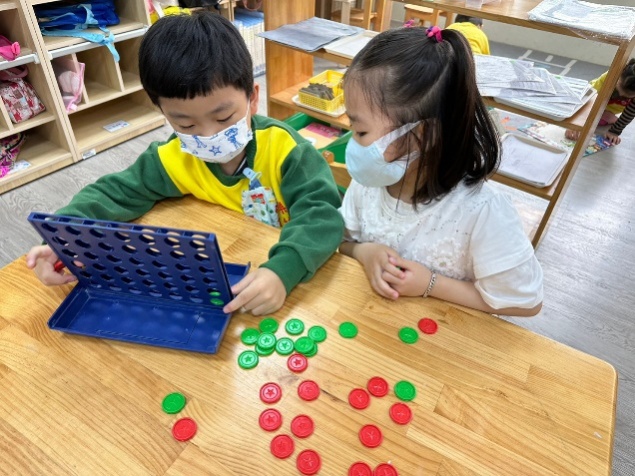 E-mail杜鈞瑄安樂國小附幼/教師02-24220814*6302-24220814*63ab6040@gm.kl.edu.tw游育蘋安樂國小附幼/教師02-24220814*6302-24220814*63aa5761@gm.kl.edu.tw這個月比較特別的是教師在例行活動防震防災宣導中，多加入一些閩南語的關鍵字說明，如:躲在桌下、關電燈、排隊、跟著老師、拿書包等。晨光時間，幼生到校老師依舊使用閩語與幼生道早安及請幼生來測量體溫，幼生也很自然的用閩語回話。學習區活動，老師開始也在幼兒共同遊戲時，用閩南語搭配國語介紹規則，幼生自然用閩語說出數字。體能活動，除了做操數數之外，踢球時，老師也會加入一些關鍵字的閩語，如對比詞彙「快慢、遠近、大小力、裡外」等。這個月比較特別的是教師在例行活動防震防災宣導中，多加入一些閩南語的關鍵字說明，如:躲在桌下、關電燈、排隊、跟著老師、拿書包等。晨光時間，幼生到校老師依舊使用閩語與幼生道早安及請幼生來測量體溫，幼生也很自然的用閩語回話。學習區活動，老師開始也在幼兒共同遊戲時，用閩南語搭配國語介紹規則，幼生自然用閩語說出數字。體能活動，除了做操數數之外，踢球時，老師也會加入一些關鍵字的閩語，如對比詞彙「快慢、遠近、大小力、裡外」等。這個月比較特別的是教師在例行活動防震防災宣導中，多加入一些閩南語的關鍵字說明，如:躲在桌下、關電燈、排隊、跟著老師、拿書包等。晨光時間，幼生到校老師依舊使用閩語與幼生道早安及請幼生來測量體溫，幼生也很自然的用閩語回話。學習區活動，老師開始也在幼兒共同遊戲時，用閩南語搭配國語介紹規則，幼生自然用閩語說出數字。體能活動，除了做操數數之外，踢球時，老師也會加入一些關鍵字的閩語，如對比詞彙「快慢、遠近、大小力、裡外」等。這個月比較特別的是教師在例行活動防震防災宣導中，多加入一些閩南語的關鍵字說明，如:躲在桌下、關電燈、排隊、跟著老師、拿書包等。晨光時間，幼生到校老師依舊使用閩語與幼生道早安及請幼生來測量體溫，幼生也很自然的用閩語回話。學習區活動，老師開始也在幼兒共同遊戲時，用閩南語搭配國語介紹規則，幼生自然用閩語說出數字。體能活動，除了做操數數之外，踢球時，老師也會加入一些關鍵字的閩語，如對比詞彙「快慢、遠近、大小力、裡外」等。這個月比較特別的是教師在例行活動防震防災宣導中，多加入一些閩南語的關鍵字說明，如:躲在桌下、關電燈、排隊、跟著老師、拿書包等。晨光時間，幼生到校老師依舊使用閩語與幼生道早安及請幼生來測量體溫，幼生也很自然的用閩語回話。學習區活動，老師開始也在幼兒共同遊戲時，用閩南語搭配國語介紹規則，幼生自然用閩語說出數字。體能活動，除了做操數數之外，踢球時，老師也會加入一些關鍵字的閩語，如對比詞彙「快慢、遠近、大小力、裡外」等。日常作息常用的閩語，幼生幾乎都能聽懂，並也能自然的用已學習到的閩語回話，例如：老師早安、謝謝老師、再見、請給我大、中或小碗等等。學習區時間老師開始部分時間用閩語介紹遊戲規則，發現幼生雖然不完全聽懂，但是可以透過老師實際示範，並搭配國語說明，能猜到遊戲關鍵玩法，但是說到用閩南語講數字時，幼生都能有信心地大聲唸出來。體能活動及例行活動防震防災宣導，因為加入新的閩語說明，幼生還不太熟悉，但是經過演練，及多次踢球活動，部分幼生能聽懂關鍵字的意思，少數能跟著老師用閩語覆誦。整體而言，幼生對日常對話中出現閩語的習慣程度愈來愈高。日常作息常用的閩語，幼生幾乎都能聽懂，並也能自然的用已學習到的閩語回話，例如：老師早安、謝謝老師、再見、請給我大、中或小碗等等。學習區時間老師開始部分時間用閩語介紹遊戲規則，發現幼生雖然不完全聽懂，但是可以透過老師實際示範，並搭配國語說明，能猜到遊戲關鍵玩法，但是說到用閩南語講數字時，幼生都能有信心地大聲唸出來。體能活動及例行活動防震防災宣導，因為加入新的閩語說明，幼生還不太熟悉，但是經過演練，及多次踢球活動，部分幼生能聽懂關鍵字的意思，少數能跟著老師用閩語覆誦。整體而言，幼生對日常對話中出現閩語的習慣程度愈來愈高。日常作息常用的閩語，幼生幾乎都能聽懂，並也能自然的用已學習到的閩語回話，例如：老師早安、謝謝老師、再見、請給我大、中或小碗等等。學習區時間老師開始部分時間用閩語介紹遊戲規則，發現幼生雖然不完全聽懂，但是可以透過老師實際示範，並搭配國語說明，能猜到遊戲關鍵玩法，但是說到用閩南語講數字時，幼生都能有信心地大聲唸出來。體能活動及例行活動防震防災宣導，因為加入新的閩語說明，幼生還不太熟悉，但是經過演練，及多次踢球活動，部分幼生能聽懂關鍵字的意思，少數能跟著老師用閩語覆誦。整體而言，幼生對日常對話中出現閩語的習慣程度愈來愈高。日常作息常用的閩語，幼生幾乎都能聽懂，並也能自然的用已學習到的閩語回話，例如：老師早安、謝謝老師、再見、請給我大、中或小碗等等。學習區時間老師開始部分時間用閩語介紹遊戲規則，發現幼生雖然不完全聽懂，但是可以透過老師實際示範，並搭配國語說明，能猜到遊戲關鍵玩法，但是說到用閩南語講數字時，幼生都能有信心地大聲唸出來。體能活動及例行活動防震防災宣導，因為加入新的閩語說明，幼生還不太熟悉，但是經過演練，及多次踢球活動，部分幼生能聽懂關鍵字的意思，少數能跟著老師用閩語覆誦。整體而言，幼生對日常對話中出現閩語的習慣程度愈來愈高。日常作息常用的閩語，幼生幾乎都能聽懂，並也能自然的用已學習到的閩語回話，例如：老師早安、謝謝老師、再見、請給我大、中或小碗等等。學習區時間老師開始部分時間用閩語介紹遊戲規則，發現幼生雖然不完全聽懂，但是可以透過老師實際示範，並搭配國語說明，能猜到遊戲關鍵玩法，但是說到用閩南語講數字時，幼生都能有信心地大聲唸出來。體能活動及例行活動防震防災宣導，因為加入新的閩語說明，幼生還不太熟悉，但是經過演練，及多次踢球活動，部分幼生能聽懂關鍵字的意思，少數能跟著老師用閩語覆誦。整體而言，幼生對日常對話中出現閩語的習慣程度愈來愈高。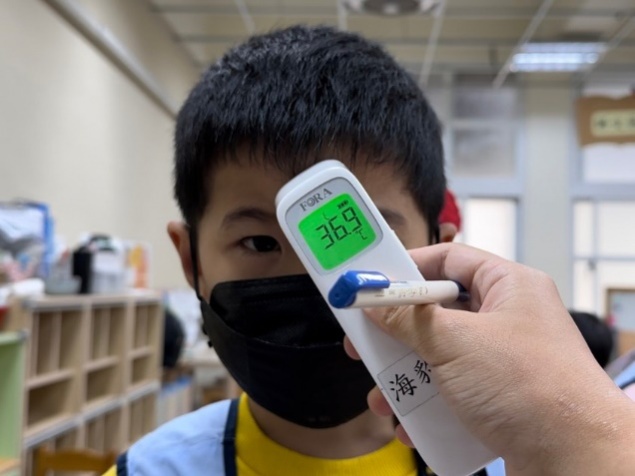 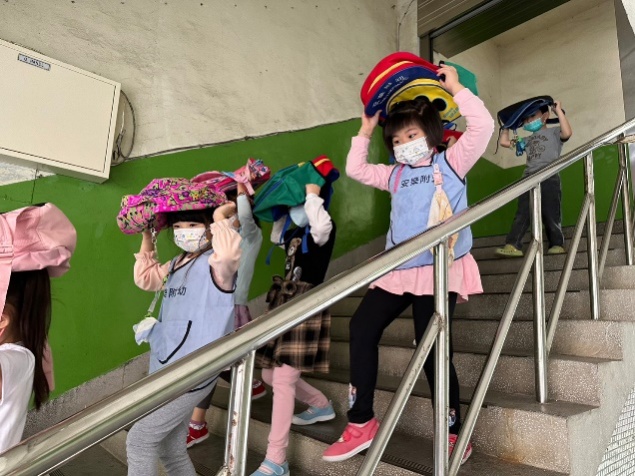 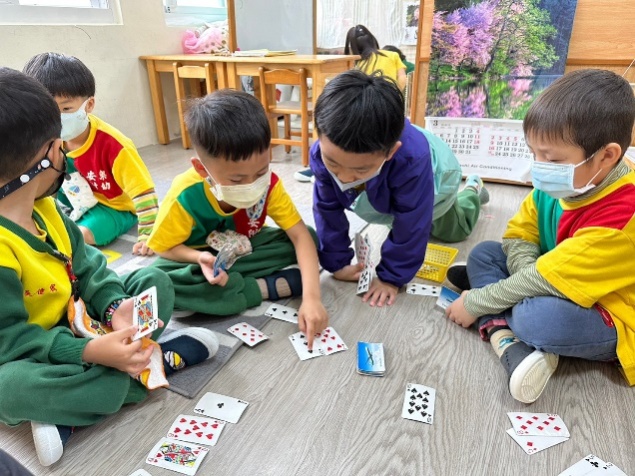 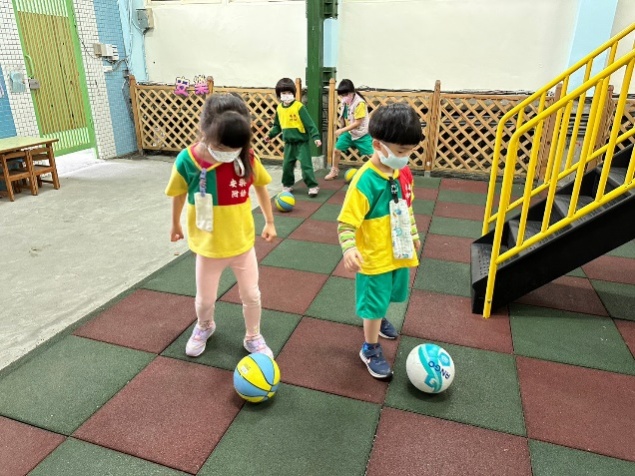 照片說明：學習區時間，老師用閩南語搭配國語介紹遊戲規則，幼生自然用閩語說出數字照片說明：學習區時間，老師用閩南語搭配國語介紹遊戲規則，幼生自然用閩語說出數字照片說明：學習區時間，老師用閩南語搭配國語介紹遊戲規則，幼生自然用閩語說出數字E-mail黃亭瑄安樂國小附幼/教師02-24220814*6302-24220814*63ac6545@gm.kl.edu.tw安樂附幼的幼兒會和社區的長者進行老幼共學的活動，海豚班的寶貝們這次輪到和社區阿公阿嬤動一動好玩的體能活動。老師和幼兒討論運動後會很累，所以海豚班幼兒決定在運動後幫阿公阿嬤掠龍放鬆一下身體，幼兒們幫阿公阿嬤掠龍時，得到阿公阿嬤的讚美，詢問阿公阿嬤力道大小是否需要調整，長者與幼兒透過按摩彼此的心更靠近。安樂附幼的幼兒會和社區的長者進行老幼共學的活動，海豚班的寶貝們這次輪到和社區阿公阿嬤動一動好玩的體能活動。老師和幼兒討論運動後會很累，所以海豚班幼兒決定在運動後幫阿公阿嬤掠龍放鬆一下身體，幼兒們幫阿公阿嬤掠龍時，得到阿公阿嬤的讚美，詢問阿公阿嬤力道大小是否需要調整，長者與幼兒透過按摩彼此的心更靠近。安樂附幼的幼兒會和社區的長者進行老幼共學的活動，海豚班的寶貝們這次輪到和社區阿公阿嬤動一動好玩的體能活動。老師和幼兒討論運動後會很累，所以海豚班幼兒決定在運動後幫阿公阿嬤掠龍放鬆一下身體，幼兒們幫阿公阿嬤掠龍時，得到阿公阿嬤的讚美，詢問阿公阿嬤力道大小是否需要調整，長者與幼兒透過按摩彼此的心更靠近。安樂附幼的幼兒會和社區的長者進行老幼共學的活動，海豚班的寶貝們這次輪到和社區阿公阿嬤動一動好玩的體能活動。老師和幼兒討論運動後會很累，所以海豚班幼兒決定在運動後幫阿公阿嬤掠龍放鬆一下身體，幼兒們幫阿公阿嬤掠龍時，得到阿公阿嬤的讚美，詢問阿公阿嬤力道大小是否需要調整，長者與幼兒透過按摩彼此的心更靠近。安樂附幼的幼兒會和社區的長者進行老幼共學的活動，海豚班的寶貝們這次輪到和社區阿公阿嬤動一動好玩的體能活動。老師和幼兒討論運動後會很累，所以海豚班幼兒決定在運動後幫阿公阿嬤掠龍放鬆一下身體，幼兒們幫阿公阿嬤掠龍時，得到阿公阿嬤的讚美，詢問阿公阿嬤力道大小是否需要調整，長者與幼兒透過按摩彼此的心更靠近。一開始透過簡單的打招呼和阿公阿嬤相見歡，幼兒們有點害羞，和阿公阿嬤一起玩體能活動後，彼此喊加油，熟悉之後都很踴躍的幫長者按摩，幼兒也使用台語和阿公阿嬤詢問，如:詢問阿公阿嬤是否願意進行掠龍? 掠龍大力還是小力?有沒有爽快?透過簡單的問答讓幼兒使用閩南語和簡單的交流，慢慢的學會聽與說。一開始透過簡單的打招呼和阿公阿嬤相見歡，幼兒們有點害羞，和阿公阿嬤一起玩體能活動後，彼此喊加油，熟悉之後都很踴躍的幫長者按摩，幼兒也使用台語和阿公阿嬤詢問，如:詢問阿公阿嬤是否願意進行掠龍? 掠龍大力還是小力?有沒有爽快?透過簡單的問答讓幼兒使用閩南語和簡單的交流，慢慢的學會聽與說。一開始透過簡單的打招呼和阿公阿嬤相見歡，幼兒們有點害羞，和阿公阿嬤一起玩體能活動後，彼此喊加油，熟悉之後都很踴躍的幫長者按摩，幼兒也使用台語和阿公阿嬤詢問，如:詢問阿公阿嬤是否願意進行掠龍? 掠龍大力還是小力?有沒有爽快?透過簡單的問答讓幼兒使用閩南語和簡單的交流，慢慢的學會聽與說。一開始透過簡單的打招呼和阿公阿嬤相見歡，幼兒們有點害羞，和阿公阿嬤一起玩體能活動後，彼此喊加油，熟悉之後都很踴躍的幫長者按摩，幼兒也使用台語和阿公阿嬤詢問，如:詢問阿公阿嬤是否願意進行掠龍? 掠龍大力還是小力?有沒有爽快?透過簡單的問答讓幼兒使用閩南語和簡單的交流，慢慢的學會聽與說。一開始透過簡單的打招呼和阿公阿嬤相見歡，幼兒們有點害羞，和阿公阿嬤一起玩體能活動後，彼此喊加油，熟悉之後都很踴躍的幫長者按摩，幼兒也使用台語和阿公阿嬤詢問，如:詢問阿公阿嬤是否願意進行掠龍? 掠龍大力還是小力?有沒有爽快?透過簡單的問答讓幼兒使用閩南語和簡單的交流，慢慢的學會聽與說。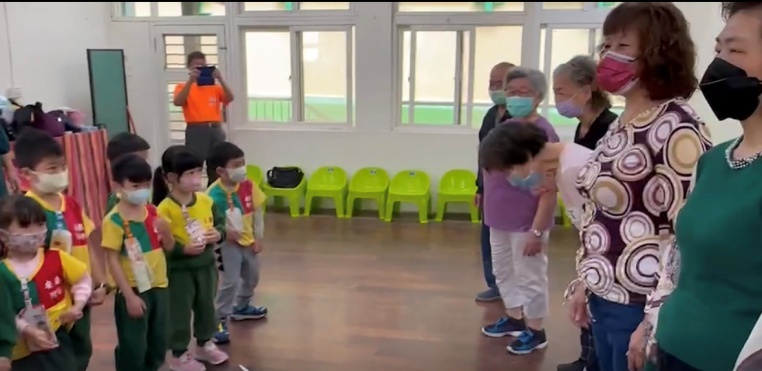 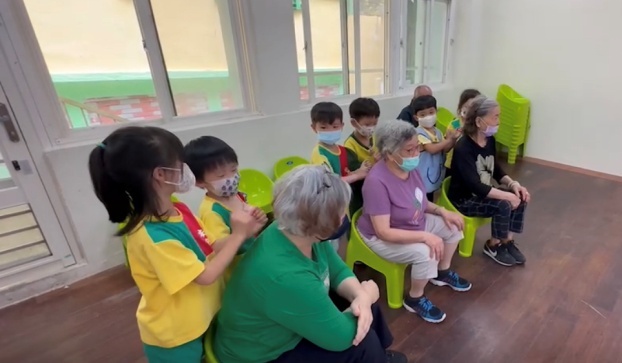 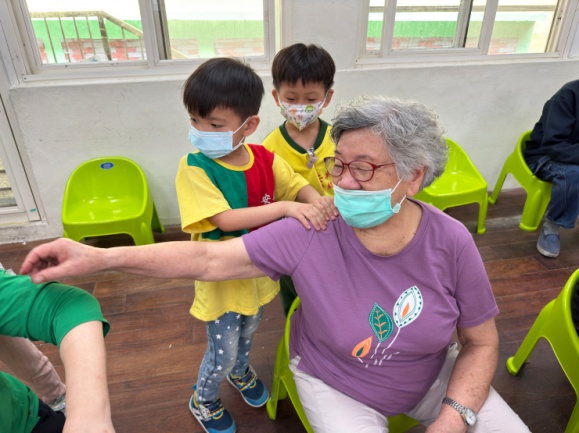 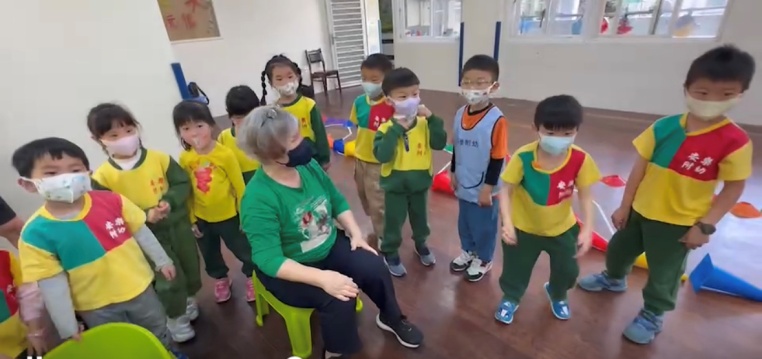 E-mail楊瑛慧 廖育萱安樂國小附設幼兒園/教師24220814*6224220814*62myself7979@hotmail.com平常日常生活中洗手、刷牙、洗澡等都會認識到身體部位，所以本月活動主要以認識自己的身體開始。從身體的大肌肉部位，如：手、腳、肚子等，到小器官眼睛、耳朵等，逐步認識閩南語名稱。再搭配上閩南語兒歌—洗身軀及魔王吉古拉的故事，讓孩子在遊戲中運用閩南語單詞，可以對於身體的器官及部位名稱更加清楚。平常日常生活中洗手、刷牙、洗澡等都會認識到身體部位，所以本月活動主要以認識自己的身體開始。從身體的大肌肉部位，如：手、腳、肚子等，到小器官眼睛、耳朵等，逐步認識閩南語名稱。再搭配上閩南語兒歌—洗身軀及魔王吉古拉的故事，讓孩子在遊戲中運用閩南語單詞，可以對於身體的器官及部位名稱更加清楚。平常日常生活中洗手、刷牙、洗澡等都會認識到身體部位，所以本月活動主要以認識自己的身體開始。從身體的大肌肉部位，如：手、腳、肚子等，到小器官眼睛、耳朵等，逐步認識閩南語名稱。再搭配上閩南語兒歌—洗身軀及魔王吉古拉的故事，讓孩子在遊戲中運用閩南語單詞，可以對於身體的器官及部位名稱更加清楚。平常日常生活中洗手、刷牙、洗澡等都會認識到身體部位，所以本月活動主要以認識自己的身體開始。從身體的大肌肉部位，如：手、腳、肚子等，到小器官眼睛、耳朵等，逐步認識閩南語名稱。再搭配上閩南語兒歌—洗身軀及魔王吉古拉的故事，讓孩子在遊戲中運用閩南語單詞，可以對於身體的器官及部位名稱更加清楚。平常日常生活中洗手、刷牙、洗澡等都會認識到身體部位，所以本月活動主要以認識自己的身體開始。從身體的大肌肉部位，如：手、腳、肚子等，到小器官眼睛、耳朵等，逐步認識閩南語名稱。再搭配上閩南語兒歌—洗身軀及魔王吉古拉的故事，讓孩子在遊戲中運用閩南語單詞，可以對於身體的器官及部位名稱更加清楚。因為從自己的認識身體出發，孩子可以更快的進入活動中，從日常的洗手或是班級常規如：小眼睛看老師等，都可以聽到孩子用閩南語述說，小孩回家也會跟家人一起分享，洗澡時間也會唱著歌，對於身體名稱也更熟悉有趣，變成可以跟家人一起互動的活動，家人也會拍攝家中唱歌的影片與老師分享喔！吉古拉魔王的故事教具也很吸引孩子的注意力，從大魔王的身體慢慢分解變成各種東西，到就回大魔王又可以把教具拼回魔王，很有趣味性，對孩子認識部位也有很大的成效。因為從自己的認識身體出發，孩子可以更快的進入活動中，從日常的洗手或是班級常規如：小眼睛看老師等，都可以聽到孩子用閩南語述說，小孩回家也會跟家人一起分享，洗澡時間也會唱著歌，對於身體名稱也更熟悉有趣，變成可以跟家人一起互動的活動，家人也會拍攝家中唱歌的影片與老師分享喔！吉古拉魔王的故事教具也很吸引孩子的注意力，從大魔王的身體慢慢分解變成各種東西，到就回大魔王又可以把教具拼回魔王，很有趣味性，對孩子認識部位也有很大的成效。因為從自己的認識身體出發，孩子可以更快的進入活動中，從日常的洗手或是班級常規如：小眼睛看老師等，都可以聽到孩子用閩南語述說，小孩回家也會跟家人一起分享，洗澡時間也會唱著歌，對於身體名稱也更熟悉有趣，變成可以跟家人一起互動的活動，家人也會拍攝家中唱歌的影片與老師分享喔！吉古拉魔王的故事教具也很吸引孩子的注意力，從大魔王的身體慢慢分解變成各種東西，到就回大魔王又可以把教具拼回魔王，很有趣味性，對孩子認識部位也有很大的成效。因為從自己的認識身體出發，孩子可以更快的進入活動中，從日常的洗手或是班級常規如：小眼睛看老師等，都可以聽到孩子用閩南語述說，小孩回家也會跟家人一起分享，洗澡時間也會唱著歌，對於身體名稱也更熟悉有趣，變成可以跟家人一起互動的活動，家人也會拍攝家中唱歌的影片與老師分享喔！吉古拉魔王的故事教具也很吸引孩子的注意力，從大魔王的身體慢慢分解變成各種東西，到就回大魔王又可以把教具拼回魔王，很有趣味性，對孩子認識部位也有很大的成效。因為從自己的認識身體出發，孩子可以更快的進入活動中，從日常的洗手或是班級常規如：小眼睛看老師等，都可以聽到孩子用閩南語述說，小孩回家也會跟家人一起分享，洗澡時間也會唱著歌，對於身體名稱也更熟悉有趣，變成可以跟家人一起互動的活動，家人也會拍攝家中唱歌的影片與老師分享喔！吉古拉魔王的故事教具也很吸引孩子的注意力，從大魔王的身體慢慢分解變成各種東西，到就回大魔王又可以把教具拼回魔王，很有趣味性，對孩子認識部位也有很大的成效。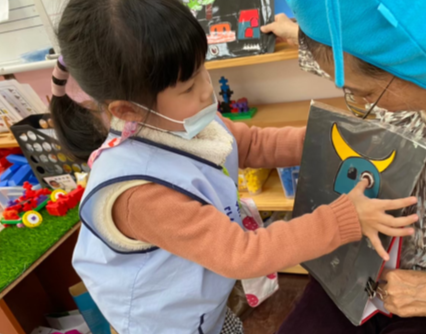 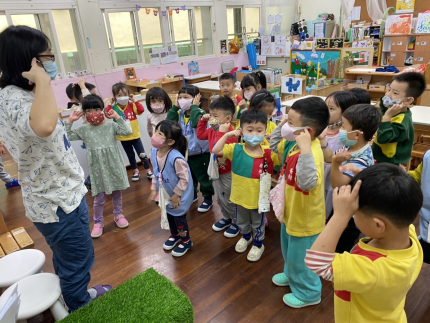 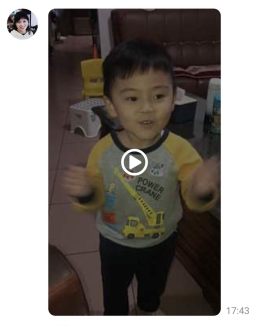 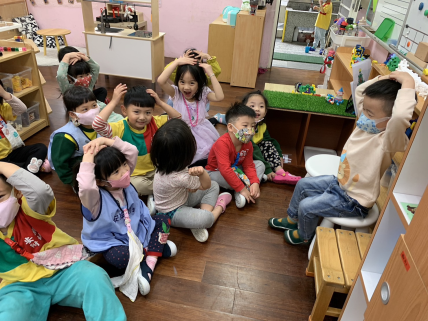 E-mail李家如安樂國小附幼/教師02-24220814*6502-24220814*65chiaju512@gmail.com洪郁婷安樂國小附幼/教師02-24220814*6502-24220814*65yuting05177@gmail.com